Muscular System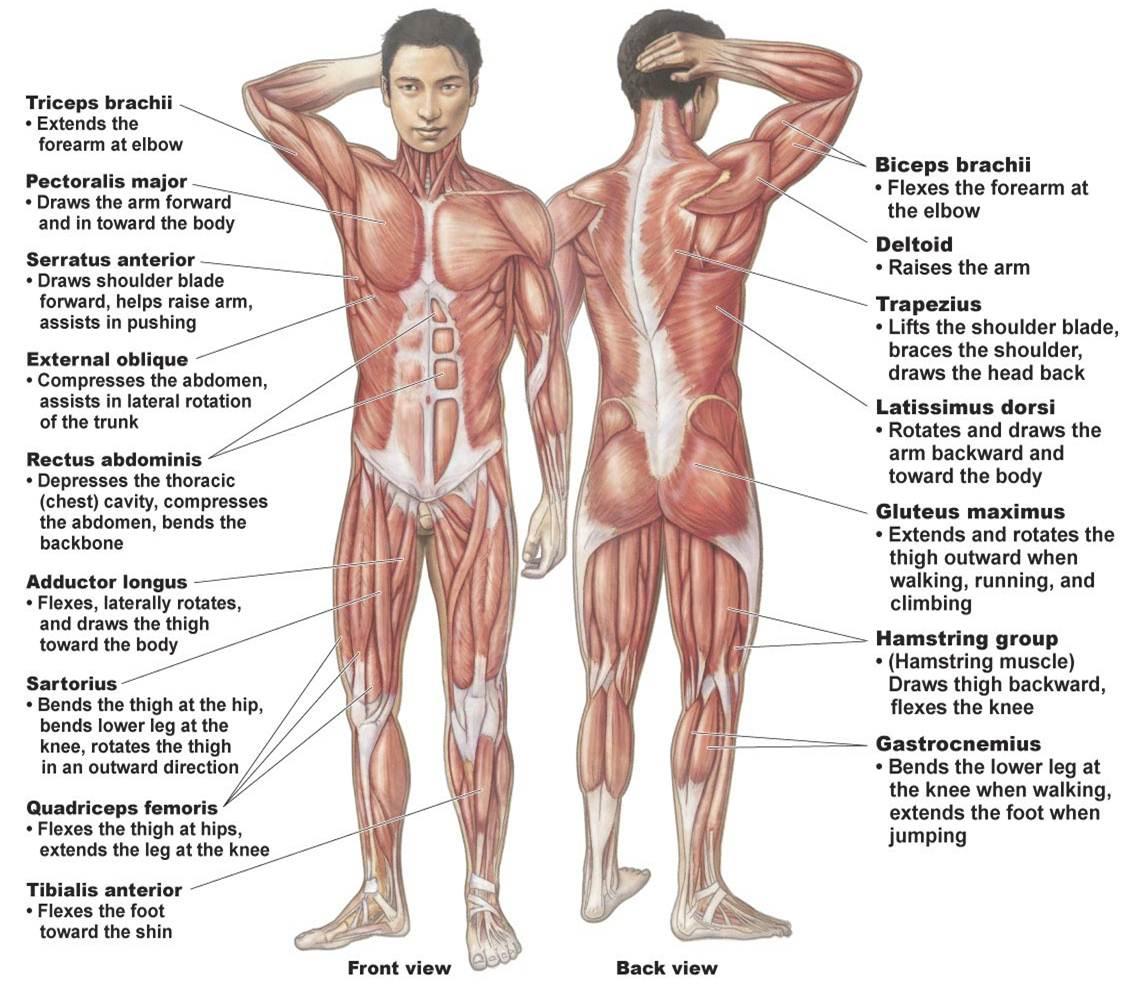 ________ is a muscle that originates on the surface of the 1st to 8th ribs at the side of the chest and inserts along the entire anterior length of the medial border of the scapula. _________ is a muscle located lateral to the pectoralis major, anterior border of the clavicle and posterior from the scapula. ______is an anterior muscle, medial to the thigh, inferior to the torso, and contains four muscles. ______is a posterior, ipsilateral and inferior to the torso muscle. Answers: Serratus AnteriorDeltoidQuadraceps FemorisGluteus Maximus You try! Write the location of two different muscles. Pick two anterior muscles. Write examples of how you use them in basketball. Pick two posterior muscles. Write an analogy to explain the movement of those muscles.Location Terms Description of Location Anterior Towards the front of the body (abdomen/chest are anterior to the back) Posterior Towards the back of the body (back is posterior to the abdomen/chest) Ventral Towards the front of the torso (on the front of the body) Dorsal Towards the back of the torso (on the back of the body) Medial Towards the center or midline of the body (the sternum is medial to the shoulder). Lateral Away from the midline of the body – to the side (the shoulder is lateral to the sternum). Inferior (Caudal) Below – in relation to another structure (feet are inferior to knees) Superior (Cranial) Above – in relation to another structure (knees are superior to feet) Proximal Nearest the trunk or point of origin of the limb (shoulders are proximal to elbows) Distal Situated away from the center or midline of the body or away from the point of origin, closer to the end of the limbs (the hand is distal). Contralateral Pertaining or relating to the opposite side. Ipsilateral On the same side Transverse Horizontally across the body Movements Description Examples Examples Flexion Decreasing the inner angle of the joint Bending the elbow Dropping the chin to the chest Folding forward (flexion of spine) Extension Increasing the inner angle of the joint Back bend Kicking leg back (hip extension) Abduction Moving away from the midline of the body Lifting leg to the side Lifting arms up from sides into T position Adduction Moving towards the midline of the body Crossing one leg in front of the other Crossing arm in front of torso or behind back Lateral Flexion Sidebending (neck/torso) Dropping ear towards shoulder, Crescent Stretch (dropping one hand down same side of body) Rotation Rotating or pivoting around a long axis Twisting along spinal column (seated twist) Turning palms up and down Circumduction Circular movement Arm circles Dorsiflexion Flexing the ankle with foot moving upwards Lifting toes up towards body Plantarflexion Flexing the ankle with foot moving downward Pointing toes Pronation Rotating the forearm with the palm turning inward Lifting arm then turning arm (like emptying a can of soda) Supination Rotating the forearm with the palm turning outward Lifting arm then turning arm back (turning palms towards ceiling) Inversion Turning sole of foot medially (inward) Turning feet in, turning toes towards each other Eversion Turing sole of foot laterally outward Turning feet out, bringing backs of heels towards each other. Horizontal Abduction Move arm in horizontal plane away from the body Bring arms to shoulder height and pull arms back (opening through chest) Horizontal Adduction Moving arm in horizontal plane inwards across body Crossing arms in front of the chest Protraction Draw forward (shoulder) Round shoulders forward “spreading” back Retraction Draw back (shoulders) Squeezing shoulder blades together 